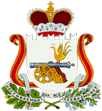 СОВЕТ ДЕПУТАТОВ БОЛТУТИНСКОГО СЕЛЬСКОГО ПОСЕЛЕНИЯГЛИНКОВСКОГО РАЙОНА СМОЛЕНСКОЙ ОБЛАСТИРЕШЕНИЕот «15» августа 2022  года                                                             № 36О внесении изменений в решение 
№ 8 от 25.06.2019 года «Об утверждении структуры Администрации Болтутинского сельского поселения Глинковского района Смоленской области»Рассмотрев представленную Администрацией Болтутинского сельского поселения Глинковского района Смоленской области структуру Администрации, Совет депутатов Болтутинского сельского поселения Глинковского района Смоленской областиРЕШИЛ:Внести изменения в решение № 8 от 25.06.2019 г. «Об утверждении структуры Администрации Болтутинского сельского поселения Глинковского района Смоленской области», изложив приложение 1 в новой редакции (прилагается). Настоящее решение вступает в силу со дня его принятия и подлежит обнародованию в соответствии со статьей 40 Устава Болтутинского сельского поселения Глинковского района Смоленской области.Глава муниципального образования Болтутинского сельского поселения Глинковского района Смоленской области                                   О.П. Антипова СТРУКТУРААдминистрации Болтутинского сельского поселения Глинковского района Смоленской областиПриложение 1к решению Совета депутатов Болтутинского сельского поселения Глинковского района Смоленской области от 15.08.2022 г. № 36